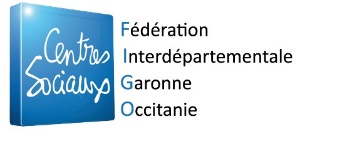 La Commission des Jeunesses de la FIGO vous invite à participer aux :		Rencontres-Témoignages		Sur le thème des JeunessesQuelles politiques territoriales pour la jeunesse ?
Le 12 Février 2018 de 12 h à 16 h 30MJC JACQUES PRÉVERT292 route de Seysses – 31 100 TOULOUSE12 h : repas partagé, sortez votre pique-nique de votre sac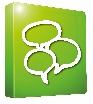 Rencontres-Témoignages autour de deux thématiques : 
le numérique et l’engagementLa PlénièreAvec Véronique Bordes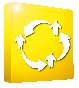 Professeure en Sciences de l’Education, Université Toulouse Jean Jaurès, UMR EFTSQuelles politiques territoriales pour la jeunesse ?